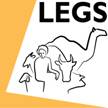 Formation de Formateurs LEGS  FdF PRODEL Cameroun Edéa, République du Cameroun ; Edéa, Republic of Cameroon27 mai – 01 juin 2019L’évaluation en détail La fiche a été remplie par les 24 participants qui sont présentes la dernière journée.Tableau.  Réalisation des objectifs de la formation FdF LEGSObjectif de la formation FdF LEGSPas atteintEn partie atteintAtteint pour l’essentielEntière-ment atteintDécrire et appliquer l’approche de LEGS00519Identifier les interventions appropriées en matière d’élevage basées sur les moyens d’existence en situation d’urgence00420Concevoir et mettre en œuvre des interventions conformément aux normes et directives LEGS001113Énoncer les principes d’apprentissage par des adultes et les appliquer aux sessions de formation LEGS001212Décrire les rôles et responsabilités d’un formateur participatif et les appliquer lors des formations LEGS dispensées00915Utiliser les méthodes de formation décrites dans la formation sur trois jours de LEGS01616Modifier/Adapter une session de formation LEGS02148Préparer et dispeser une formation LEGS00915